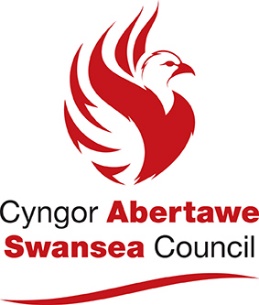 Ffurflenni Estyn Trwydded BlynyddolDychweler drwy e-bost i:  EstyniadauTrwyddedau@abertawe.gov.uk Nodweddion cydraddoldeb ac amrywiaethManylion y landlord/darparwr cymorthRhowch isodEnwCyfeiriadManylion cyswllt – ffôn ac e-bostNifer y ceisiadau am estyniad a wnaedNifer yr estyniadau a gymeradwywydNifer yr estyniadau a wrthodwydNifer yr estyniadau mynych y gofynnwyd amdanyntRhesymauNodweddCyfanswm blynyddolYdych chi'n….WrywMenywMae'n well gen i hunan-ddisgrifio (nodwch)Mae'n well gen i beidio â dweudA yw'r rhywedd rydych chi'n uniaethu ag ef yr un peth â'r rhyw a bennwyd i chi pan gawsoch eich geni?YdyNac ydy Mae'n well gen i beidio â dweudBeth yw eich oedran?Dan 16 oed16 i 25 oed26 i 35 oed36 i 45 oed46 i 55 oed56 i 65 oed66 i 75 oed76 i 85 oedDros 85 oedMae'n well gen i beidio â dweudSut byddech chi'n disgrifio'ch hunaniaeth genedlaethol?PrydeinigCymreigSeisnigGwyddeligAlbanaiddPrydeinig arall (nodwch ar y diwedd)Heb fod yn Brydeinig (nodwch ar y diwedd)Ffoadur/Ceisiwr Lloches (nodwch eich cenedligrwydd presennol/diwethaf ar y diwedd)Mae'n well gen i beidio â dweudI ba grŵp 'ethnig' rydych chi'n perthyn? Gwyn - Cymreig, Seisnig, Albanaidd, Rhywun o Ogledd Iwerddon neu BrydeinigGwyn - GwyddeligGwyn - Sipsiwn neu Deithiwr GwyddeligGwyn - RomaUnrhyw gefndir Gwyn arall (nodwch ar y diwedd)Asiaidd neu Asiaidd Prydeinig - PacistanaiddAsiaidd neu Asiaidd Prydeinig - BangladeshaiddAsiaidd neu Asiaidd Prydeinig - TsieineaiddUnrhyw gefndir Asiaidd arall (nodwch ar y diwedd)Du neu Ddu Prydeinig - CaribïaiddCymysg - Gwyn a Du CaribïaiddCymysg - Gwyn a Du AffricanaiddCymysg - Gwyn ac AsiaiddUnrhyw gefndir Cymysg arall (nodwch ar y diwedd)Asiaidd neu Asiaidd Prydeinig - IndiaiddDu neu Ddu Prydeinig - AffricanaiddUnrhyw gefndir Du arall (nodwch ar y diwedd)ArabaiddGrŵp ethnig arall (nodwch ar y diwedd)Mae'n well gen i beidio â dweudEraill – nodwch a rhowch rifBeth yw eich crefydd?Dim crefyddCristion (pob enwad)BwdhyddHindŵ IddewMwslimSîc ArallMae'n well gen i beidio â dweudUnrhyw grefydd neu gred athronyddol arall (nodwch)Beth yw'ch tueddfryd rhywiol?DeurywiolHoyw/LesbiaiddHeterorywiolMae'n well gen i beidio â dweudArall – nodwch a rhowch rifYdych chi'n gallu deall, siarad, darllen neu ysgrifennu Cymraeg?Deall Cymraeg llafarSiarad CymraegDarllen CymraegYsgrifennu CymraegDysgu CymraegDim un o'r rhainMae'n well gen i beidio â dweudPa ieithoedd yr ydych chi'n eu defnyddio o ddydd i ddydd?SaesnegCymraegArall (nodwch)Mae'n well gen i beidio â dweudOes gennych unrhyw gyflyrau neu afiechydon meddwl neu gorfforol sy'n para 12 mis, neu y disgwylir iddynt bara am 12 mis neu fwy?OesNac oesMae'n well gen i beidio â dweudA yw unrhyw un o'ch cyflyrau neu'ch afiechydon yn lleihau eich gallu i wneud gweithgareddau o ddydd i ddydd?YdyNac ydyMae'n well gen i beidio â dweud